Publicado en Madrid el 13/06/2018 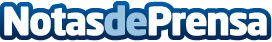 Storyous: ¿cómo fidelizar clientes en el sector de la restauración? Conseguir un nuevo cliente puede ser hasta 6 veces más caro que fidelizar al existente. Es necesario centrar los esfuerzos en ganarse a aquellos clientes que ya tienen una buena primera experiencia y lograr que sean ellos que promocionen el establecimiento. El boca a boca es una de las principales herramientas para un restaurante. A elementos básicos como la limpieza, el trato y la calidad, se suman las oportunidades que brinda el marketing digital y la tecnologíaDatos de contacto:Tania LanchasActitud de Comunicación SL913022860Nota de prensa publicada en: https://www.notasdeprensa.es/storyous-como-fidelizar-clientes-en-el-sector Categorias: Nacional Marketing Hardware E-Commerce Software Restauración http://www.notasdeprensa.es